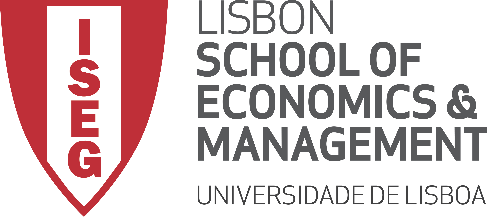 ATA nº 1Reunião do Conselho do Departamento de EconomiaAo quarto dia do mês de Outubro de dois mil e dezasseis, pelas catorze horas e trinta minutos, na sala Novo Banco do Edifício da Rua do Quelhas 6, no ISEG, reuniu o Conselho de Departamento de Economia, devidamente convocada, tendo como ordem de trabalho um ponto único: Eleição do novo presidente do departamento.A reunião iniciou-se á hora marcada, estando presentes cinquenta e um, dos cinquenta e cinco professores, em efetividade de funções, convocados para o efeito. Tendo o Conselho sido informado pelo professor Zorro Mendes da ausência dos professores: Paulo Brito, Jorge Lopes do Rosário, Muradali Ibrahimo e Álvaro Novo.Após terminada a votação, foi convidado o professor doutor José Maria Brandão de Brito, para presidir á contagem dos votos, ao que todos os presentes aceitaram e aplaudiram, por ser o seu último Conselho de Departamento.Após contagem foram escrutinados os seguintes votos: Joaquim Alexandre dos Ramos Silva – 26; António Pedro Afonso – 16; Paulo Meneses Brito – 1; Votos Nulos – 4; Votos Brancos – 4.Após a comunicação dos votos a todo o Conselho, o novo presidente foi aplaudido, tendo posteriormente preferido um discurso de eleição e agradecimento.Não havendo mais nada a acrescentar, os trabalhos foram dados por encerrados às quinze horas e trinta minutos, dela se lavrando a presente ata, a qual irá ser assinada pelo Presidente do Departamento de Economia.Lisboa, 6 de Outubro de 2016O Presidente do Departamento de EconomiaJoaquim Ramos Silva